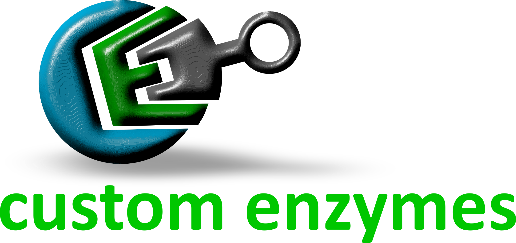 CUSTOM E – AGRI COrganic compost from plant wasteThe Enzymes based Formulation for Plant WasteAGRI C is a blend of selected enzymes and macro and micronutrients that is applied to green plant waste to speed up the decomposition resulting in organic compost.The waste material can be utilised for high nutrient fertiliser as a back to paddock process, boiler fuel (BIOGAS) or sold for further profitAdvantages: • Unique organic, bio-based plant supplement that speeds up the process• Contains unique blend of enzymes and vitamins • Suitable for all crop waste• Available in water soluble powder form• Reduces resource waste and turns an overhead into a profit  Method of application: AGRI C is water-soluble and can be applied through drip irrigation, sprayer systems, etc.Packaging: AGRI C is available in 25 Kg and 50 Kg HDPE Drums. The packing can also be customized as per the requirements. Storage: AGRI C should be stored in a cool, dry place. Storage in unopened containers away from direct sunlight in shaded region helps to maintain maximum activity if stored over long periods. Under these conditions, activity loss after one year should not be more than 5 – 10%. Extended storage under adverse conditions, including high temperature may require the use of higher than recommended dosages. Handling: Liquid Enzyme preparations are dust free. However, inappropriate handling may cause the formation of aerosols or dust. Avoid formation of aerosols and dust from dried out or spilled enzyme. Avoid splashing and high-pressure washing. Aerosols and dust may cause irritation when inhaled. Unnecessary contact with the product and inhalation of dust should be avoided. In case of spillage or contact with the skin or eyes, rinse affected area promptly with plenty of water.